Informujemy, że rozpoczyna się rekrutacja studentów Uniwersytetu Marii-Curie Skłodowskiej na wyjazdy na studia w ramach Programu Erasmus+ KA131 – Mobilność studentów i pracowników instytucji szkolnictwa wyższego”. Studenci Wydziału Pedagogiki i Psychologii, mają możliwość odbycia części swoich studiów w roku akademickim 2024/25 w niżej wymienionych uczelniach zagranicznych:Każdy student ubiegający się o wyjazd na częściowe studia zagraniczne w ramach Programu Erasmus+ KA131 ma obowiązek zapoznania się z Zasadami realizacji i finansowania wyjazdów studentów na studia (SMS) w ramach programu Erasmus+ 2021-2027 KA1 Mobilność Edukacyjna na Uniwersytecie Marii Curie-Skłodowskiej oraz Zasadami finansowania i stawkami kwot wsparcia indywidualnego na wyjazdy studentów UMCS na studia za granicą (SMS) w ramach projektu 2023-1-PL01-KA131-HED-000121696 (www.umcs.pl  zakładka: Student Wymiana międzynarodowa i krajowa   ERASMUS   Wyjazdy na studia częściowe).Uczestnicy Programu nie opłacają kosztów czesnego w uczelni przyjmującej, ale pokrywają koszty dojazdu, przejazdów lokalnych, wyżywienia, zakwaterowania, ubezpieczenia, podręczników i inne koszty podczas studiów za granicą (informacja o programie: http://erasmusplus.org.pl/szkolnictwo-wyzsze/Zakwalifikowani studenci otrzymają wsparcie indywidualne Komisji Europejskiej, które ma na celu pomoc w sfinansowaniu przez studenta kosztów życia za granicą i jest tylko dofinansowaniem w wysokości 600, 670 euro na miesiąc studiów za granicą, w zależności od kraju docelowego. Studenci o mniejszych szansach (otrzymujący stypendium socjalne w semestrze poprzedzającym wyjazd oraz studenci posiadający orzeczenie o niepełnosprawności) mogą otrzymać dodatek do indywidualnego wsparcia w wysokości 250 EUR na miesiąc.Studenci z niepełnosprawnościami mogą ubiegać się o dodatkowe dofinansowanie z tytułu włączenia na zasadach obowiązujących w programie Erasmus+ KA131 (dodatkowe dofinansowanie do rozliczenia rachunkami). Warunki dla kandydatów:Kandydaci muszą być oficjalnie zarejestrowanymi studentami UMCS bez względu na obywatelstwo,W okresie studiów za granicą, studenci nie mogą być na urlopie dziekańskim lub być inaczej urlopowani,Kandydaci muszą znać na poziomie zaawansowanym język, w którym będą odbywali studia na uczelni przyjmującej,Kandydaci muszą spełniać pozostałe kryteria formalne opisane w ww. Zasadach realizacji i finansowania wyjazdów studentów na studia i na stronach: http://erasmusplus.org.pl/szkolnictwo-wyzsze/. Zgodnie z zasadami Programu Erasmusuprawnione są wyjazdy od II roku studiów I stopnia. Możliwy jest udział w programie studentów, którzy wcześniej korzystali z wyjazdów w ramach Programu Erasmus (patrz punkty 4 i 5 ww. Zasad realizacji i finansowania wyjazdów studentów na studia).Zasady rekrutacji:Rekrutacja odbędzie się na podstawie oceny kompletu dokumentów złożonych przez kandydatów do Wydziałowej lub „kierunkowej” Komisji Kwalifikacyjnej oraz rozmowy kwalifikacyjnej.Komplet dokumentów powinien zawierać:list motywacyjny (skierowany do Wydziałowej/„kierunkowej” Komisji Kwalifikacyjnej, uwzględniający nazwę uczelni, w której kandydat chciałby odbywać studia (I wybór, ewentualnie II wybór), planowany termin odbycia studiów, wykaz przedmiotów, jakie chciałby zrealizować na uczelni przyjmującej (oraz jeśli dotyczy informacje o posiadaniu prawa do stypendium socjalnego na UMCS w semestrze bieżącym),zaświadczenie ze średnią ocen za cały okres studiów na aktualnym poziomie studiów wydane przez dziekanat (studenci – kandydaci z I roku II i III stopnia studiów przedkładają informację o średniej z ocen z poprzedniego poziomu studiów), wymagana minimalna średnia: 4.0.  zaświadczenie o znajomości języka obcego z uznanego centrum certyfikującego (np. Cambridge, Goethe Inst., Centrum Nauczania i Certyfikacji Języków Obcych UMCS), niewymagane dla studentów filologii obcych. Znajomość właściwego języka obcego studentów, którzy nie przedstawią takiego zaświadczenia będzie oceniana na podstawie rozmowy kwalifikacyjnej w języku obcym.oświadczenie RODO (pod nazwą: OŚWIADCZENIE UCZESTNIKA PROJEKTU MOBILNOŚCI).Ostateczną decyzję o przyjęciu kandydata na studia podejmie przyjmująca uczelnia zagraniczna, do której student zostanie zakwalifikowany przez UMCS. Studenci mają obowiązek sprawdzenia terminów przyjmowania nominacji i dokumentów aplikacyjnych na konkretnej uczelni zagranicznej, do której ubiegają się o wyjazd. Procedura odwoławcza:Student ma prawo odwołać się od decyzji Komisji Kwalifikacyjnej w terminie 7 dni od ogłoszenia wyników kwalifikacji. Podania należy kierować do Dziekana Wydziału.Szczegółowych informacji udzielić może Koordynator Wydziałowa drogą mailową lub stacjonarnie w godzinach konsultacji: dr Dorota Chimicz, adres email dorota.chimicz@mail.umcs.plKonsultacje: czwartek: 10.30 – 11.30, pokój nr 316 (Instytut Pedagogiki, ul. Głęboka 43)dr Alicja Lisiecka, adres email: alicja.lisiecka@mail.umcs.plKonsultacje: poniedziałek 16.45 - 17.45, pokój 420 (Instytut Pedagogiki, ul. Głęboka 43)Kandydat powinien zapoznać się z procedurami aplikacyjnymi, terminami składania dokumentów oraz programem studiów zamieszczonymi na stronach internetowych uczelni zagranicznej do której planuje wyjazd. Po zakwalifikowaniu się na wyjazd w ramach rekrutacji wydziałowej kandydat powinien niezwłocznie zgłosić się do Biura Programu Erasmus UMCS - DS Grześ, ul. Langiewicza 24, pok. 27, tel. 815375410.56PROGRAM ERASMUS+          REKRUTACJA NA STUDIA ZAGRANICZNE W ROKU AKADEMICKIM 2024/25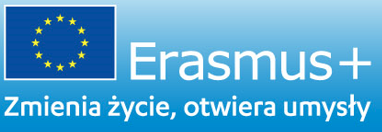 L.p.Nazwa uczelni, krajKierunek/ specjalizacjaAdres internetowyLiczba miejsc  -stopień studiówMinimalny poziom znajomości jęz. obcegoOkres studiów1.ABANT IZZET BAYSAL UNIVERSITY, Bolu, TurcjaPSYCHOLOGIAhttp://www.ibu.edu.tr4 - I, II st.wybraneprzedmiotyangielski B1rok2.NECMETTIN ERBAKAN UNIVERSITY, Konya, TurcjaPSYCHOLOGIAPEDAGOGIKAhttps://erbakan.edu.tr2 – I, II st.psych.4 – I st.pedag.wybraneprzedmiotyangielski B2semestr3.BAHCESEHIR UNIVERSITY, Istanbul, TurcjaPSYCHOLOGIAPEDAGOGIKAhttps://bau.edu.tr/2 - I st. psych2 - I, II st.pedag.wybraneprzedmiotyangielski B2semestr4.IZMIR BAKIRCAY UNIVERSITY, TurcjaPSYCHOLOGIAhttp://www.bakircay.edu.tr/2 - I st.wybraneprzedmiotyangielski B1semestr5.ESKISEHIR OSMANGAZI UNIVERSITESI, TurcjaPEDAGOGIKAhttps://www.ogu.edu.tr/en4- I, II stwybraneprzedmioty angielski B2rok6.UNIVERSIDADE DOS AÇORES, PortugaliaPSYCHOLOGIAhttps://www.uac.pt/4 – I, II st.portug. B1semestr7.UNIVERSITATEA OVIDIUS DIN CONSTANTA, RumuniaPSYCHOLOGIAPEDAGOGIKAhttps://www.univ-ovidius.ro/2 –  I, II st.2 – I, II st.wybraneprzedmiotyangielski B1semestr8.UNIVERSITATEA BABES BOLYAI DIN CLUJ-NAPOCA, RumuniaPEDAGOGIKA PSYCHOLOGIAhttps://www.ubbcluj.ro/ro/3 – I, II st.rumuński B2/ wybraneprzedmiotyang B2sem.9.UNIVERSITY OF WESTERN MACEDONIA, GrecjaPEDAGOGIKA PSYCHOLOGIAhttps://www.uowm.gr/5 - I, II st.grecki B2/wybraneprzedmioty angielski B2semestr10.UNIVERSITY OF MACEDONIA, Thessaloniki, GrecjaPEDAGOGIKAhttps://www.uom.gr/2 - I, II stgrecki B2/ wybraneprzedmioty angielski B2semestr11.UNIVERSITY OF THE AEGEAN, GrecjaPEDAGOGIKAhttps://www.aegean.gr5 – I i II st.grecki B2// wybraneprzedmioty angielski B2semestr12.UNIVERSITY OF ZAGREB, ChorwacjaPEDAGOGIKA  PSYCHOLOGIAhttps://www.unizg.hr/2 - I, II st.pedagog.2 - I, II st. psychol.wybraneprzedmioty angielski B2semestr13OSLO METROPOLITAN UNIVERSITY, NorwegiaPEDAGOGIKAhttps://www.oslomet.no/en2 – I i II st.wybraneprzedmioty angielski B2semestr14.EVANGELISCHE HOCHSCHULE FÜR SOZIALARBEIT DRESDEN, NiemcyPEDAGOGIKAwww.ehs-dresden.de2– I st.niemiecki B1semestr15.UNIVERSITEIT GENT, BelgiaPEDAGOGIKAhttp://www.ugent.be2 - I, II st.angielski B2rok16.UNIVERSITÀ DEGLI STUDI DI MESSINA, WłochyPEDAGOGIKA  PSYCHOLOGIAhttps://www.unime.it/4– I i II st.włoski B1/ wybraneprzedmioty angielski B1semestr17.UNIVERSITE RENNES II - HAUTE-BRETAGNE, FrancjaPSYCHOLOGIAhttps://www.univ-rennes2.fr/semestrfrancuski B2rok18.Universidad de AlicanteHiszpaniaPEDAGOGIKAhttps://www.ua.es2 – I st.hiszpański B1/ wybrane przedmiotyangielski B2,semestr19.UNIVERSIDAD EUROPEA DEL ATLANTICO,HiszpaniaPSYCHOLOGIAhttps://www.uneatlantico.es/2 - I, II st.hiszpański B2/ wybrane przedmiotyangielski B2,semestr20.IŞIK UNIVERSITY, TurcjaPSYCHOLOGIAhttp://www.isikun.edu.tr2 - I, II st.wybraneprzedmiotyangielski B1semestr21.UNIVERZITA KOMENSKEHO V BRATISLAVE, SłowacjaPSYCHOLOGIAhttps://uniba.sk/4 - I, II st.wybraneprzedmiotyangielski B2semestr22.UNIVERSITAT DE BARCELONA, HiszpaniaPSYCHOLOGIAhttp://www.ub.edu3 - I, II st.hiszp. B1angielski B1katal. B1semestr23.UNIVERSIDAD CATOLICA DE VALENCIA SAN VICENTE, HiszpaniaPSYCHOLOGIAhttps://www.ucv.es/exchange_4.asp2 - I, II sthiszp. B1/ wybraneprzedmioty angielski B1rok24.MUNSTER UNIVERSITY OF APPLIED SCIENCES, NiemcyPSYCHOLOGIAhttp://www.fh-muenster.de2 – I, II st.niemiecki B1semestr25.INSTITUTO POLITECNICO DO PORTO, PortugaliaPEDAGOGIKA PSYCHOLOGIAhttps://www.ipp.pt/2 - I, II stportug. B2/ wybraneprzedmioty angielski B2semestr26MASARYKOVA UNIVERZITA V BRNE, CzechyPSYCHOLOGIAhttps://www.muni.cz/2 naroklub 4 na sem. - I, II st.wybraneprzedmiotyangielski B2semestrlubrok27UNIVERSITÀ DEGLI STUDI DI URBINO, WłochyPEDAGOGIKA PSYCHOLOGIAhttp://www.uniurb.it 2/4 – I i II st.włoski B1,
angielski B1semestr28UNIVERSITAT DE GIRONA, Hiszpania PSYCHOLOGIAhttp://www.udg.edu/4 -  I, II st.hiszpański/ wybrane przedmioty
angielski B2semestr29MYKOLO ROMERIO UNIVERSITETAS, Wilno, Litwa PSYCHOLOGIAhttp://www.mruni.lt2 – I I II st.angielski B2rok30VILNIAUS UNIVERSITETAS, Wilno, Litwa PSYCHOLOGIAhttp://www.vu.lt2 - I, II st.angielski B2semestr31SIGMUND-FREUD-PRIVATUNIVERSITÄT, Wiedeń, Austria PSYCHOLOGIAhttps://www.sfu.ac.at/en/4 - I, II st.niemiecki B2/wybrane przedmioty
angielski B2semestr32HOGESCHOOL VAN ARNHEM EN NIJMEGEN, HolandiaPEDAGOGIKA https://www.han.nl/2 - I st.angielski B2semestr33UNIVERSIDAD DE OVIEDO, HiszpaniaPEDAGOGIKA https://www.uniovi.es/3 - I st.hiszpański B1/ angielski B1semestrSkany dokumentów proszę przesyłać drogą mailową w dniu 22 marca 2024 r. do:dr Doroty Chimicz, na adres email: dorota.chimicz@mail.umcs.pl (koordynatora na kierunkach: Pedagogika, Pedagogika Specjalna, Pedagogika Przedszkolna i Wczesnoszkolna, Praca Socjalna, Animacja Kultury)dr Alicji Lisieckiej, na adres email: alicja.lisiecka@mail.umcs.pl  (koordynatora na kierunku Psychologia)Kwalifikacja kandydatów odbędzie się w dniu 25 marca 2024 r. o godz. 11.00 na Wirtualnym Kampusie. Dane dostępowe zostaną podane zgłoszonym Kandydatom drogą mailową. Rozmowa kwalifikacyjna dla kandydatów z lektorem języka angielskiego (lub innego) odbędzie się w dniu ustalonym indywidualnie z kandydatami.